A tutto il  personale docente “I.C.Racioppi”								Moliterno								LORO SEDI							e p. c. al DSGA							Agli Atti Oggetto: monitoraggio inerente la mobilità internazionale del personale docenteSi comunica che al seguente indirizzo: https://docs.google.com/forms/d/e/1FAIpQLSeemSAOCWf8dprg9HtQRqlVX3UCoUkkDh2O6Z7v_j2hjU1qWA/viewformè disponibile il modulo relativo al sondaggio inerente alla tematica in oggetto.E’ richiesta  la collaborazione di tutti al fine di ottenere un dato significativo dal quale si partirà per valutare l’adesione dell’Istituto al progetto Erasmus per l’a.s. 2019/20.Ringraziando per la collaborazione, si porgono cordiali saluti. Il Dirigente ScolasticoProf.ssa Carmelina ROCCO                                                                                                               Firma Autografa sostituita a mezzo stampa                                                            Ai sensi dell’art.3 Comma  2 del Dlg n.39 del 1993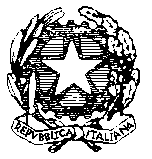 ISTITUTO  COMPRENSIVO  STATALE  “G.  RACIOPPI”Scuola dell’Infanzia, Primaria  e  Secondaria  di Primo GradoViale D. Galante, n° 21  -  85047  MOLITERNO  (PZ)Tel. 0975/64106  - Fax 0975/422397Con sedi associate SPINOSO - SARCONICod. Scuola: PZIC85500B  -  Codice fisc.: 96032740761Email: pzic85500B@istruzione.itSito  Web: www.comprensivomoliterno.it